Publicado en Madrid el 20/11/2019 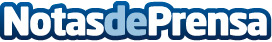 Conclusiones del XIV Congreso de ARHOE sobre 'Usos del tiempo, conciliación y flexibilidad'En el XIV Congreso Nacional para Racionalizar los Horarios Españoles participaron más de un centenar de personas del ámbito empresarial, mediático, político, educativo, sanitario, sindical y de la sociedad civil. En el marco del congreso se hizo entrega del XIV Premio para Racionalizar los Horarios EspañolesDatos de contacto:Arantxa Ruiz917034265Nota de prensa publicada en: https://www.notasdeprensa.es/conclusiones-del-xiv-congreso-de-arhoe-sobre Categorias: Nacional Sociedad Recursos humanos Premios http://www.notasdeprensa.es